QUARANTE-DEUXIEME SESSION DU GROUPE DE TRAVAIL DE L’EXAMEN PERIODIQUE UNIVERSEL (EPU)--------------------------------Genève, du 23 janvier au 3 février 2023Monsieur le Président,La Côte d’Ivoire souhaite la cordiale bienvenue à la délégation de la Zambie et la remercie pour la présentation de son 4e rapport national à l’EPU.Mon pays félicite la Zambie pour les efforts consentis et les progrès accomplis en matière de promotion et la protection des droits de l’homme depuis son dernier passage à l’EPU. La Côte d’Ivoire note, avec appréciation, l’adoption de la loi portant Code de protection de l’enfance et de la stratégie nationale d’élimination du mariage d’enfants 2016-202, ainsi que la construction de deux centres de détention modernes et la formulation de la politique nationale d’aide juridictionnelle.La délégation ivoirienne encourage le Gouvernement zambien à poursuivre ses efforts et voudrait, dans un esprit de dialogue constructif, faire les recommandations suivantes :Ratifier le Protocole facultatif à la Convention contre la torture et autres peines ou traitements cruels, inhumains ou dégradants prendre les mesures nécessaires pour garantir le bon fonctionnement de la Commission nationale des droits de l’Homme, conformément aux Principes de Paris ;Ratifier la Convention internationale sur la protection des droits de tous les travailleurs migrants et des membres de leur famille.Pour conclure, la délégation ivoirienne souhaite plein succès à la Zambie dans le cadre du présent examen.Je vous remercie.Mission Permanente de la Républiquede Côte d’Ivoire auprès de l’Office des Nations Unies à Genève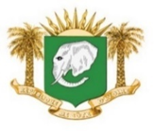      République de Côte d’Ivoire      Union-Discipline-TravailEPU DE LA ZAMBIE----------------------------DECLARATION DE LA COTE D’IVOIRELe 30 janvier 2023 – 1 Minute 15